Anmerkungen ggf. bitte nummerieren und auf der Rückseite oder als Anlage beifügen.Lfd. Nr.: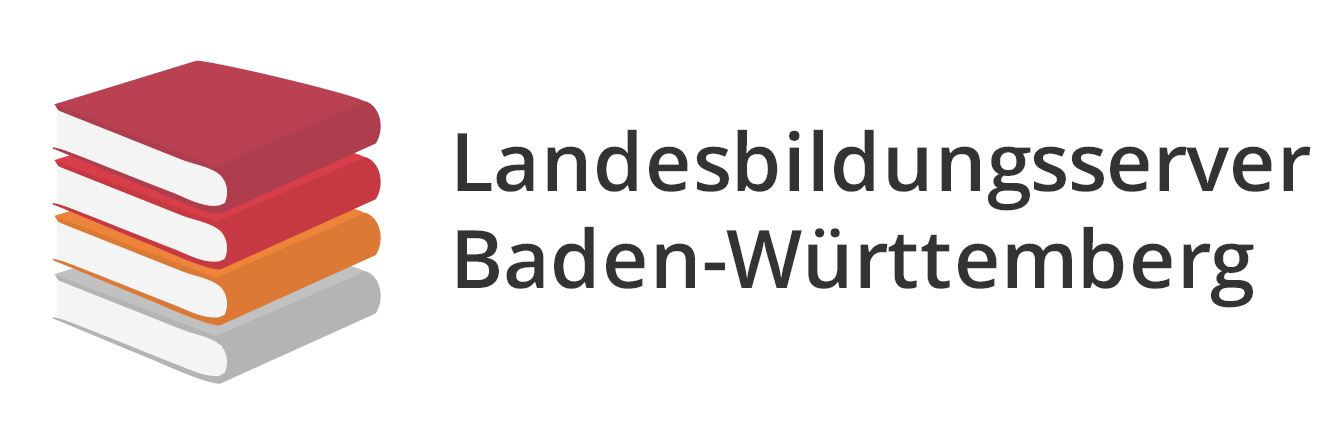 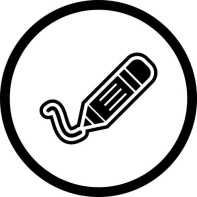 ProtokollAnmerkungenThema der StundeDatum:Ziel(e) der Stunde1. Verlauf:2. Ergebnisse:3.Weiterarbeit / Zielvereinbarungen:Termine:Protokollant/-in:Protokollant/-in:Protokollant/-in: